OFF-LINE VÝUKA 19. 11. 2020Prvouka 3. ROČNÍK- přečti si v učebnici s. 16 a 17.- podívej se na videahttps://www.youtube.com/watch?v=92fM7gZSv9Mhttps://www.youtube.com/watch?v=faALHxLOKakNapiš si do sešitu prvouky:Krajina a okolí domovaOrientace v krajině 
- světové strany určíme podle kompasu, buzolyHlavní světové strany:		Vedlejší světové strany:S – sever			SV - severovýchodJ – jih				SZ - severozápadV – východ			JV – jihovýchod	Z – západ			JZ – jihozápadSměrová růžice (nakresli z učebnice směrovou růžici):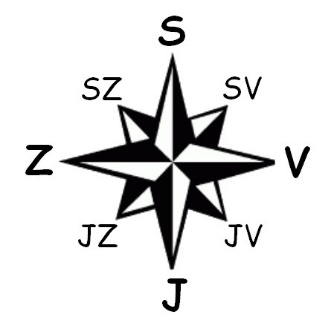 V pracovním sešitě s. 19/1 – doplň do tajenek a popiš dle učebnice směrovou růžici- sever- jih- východ- západ